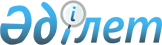 О внесении изменений и дополнений в приказ Министра образования и науки Республики Казахстан от 31 октября 2018 года № 600 "Об утверждении Типовых правил приема на обучение в организации образования, реализующие образовательные программы высшего и послевузовского образования"Приказ Министра образования и науки Республики Казахстан от 8 июня 2020 года № 237. Зарегистрирован в Министерстве юстиции Республики Казахстан 9 июня 2020 года № 20841
      ПРИКАЗЫВАЮ:
      1. Внести в приказ Министра образования и науки Республики Казахстан от 31 октября 2018 года № 600 "Об утверждении Типовых правил приема на обучение в организации образования, реализующие образовательные программы высшего и послевузовского образования" (зарегистрирован в Реестре государственной регистрации нормативных правовых актов под № 17650, опубликован 2 ноября 2018 года в Эталонном контрольном банке нормативных правовых актов Республики Казахстан в электронном виде) следующие изменения и дополнения:
      преамбулу изложить в следующей редакции:
      "В соответствии с подпунктом 11) статьи 5 Закона Республики Казахстан от 27 июля 2007 года "Об образовании" и подпунктом 1) статьи 10 Закона Республики Казахстан от 15 апреля 2013 года "О государственных услугах" ПРИКАЗЫВАЮ:";
      в Типовых правилах приема на обучение в организации образования, реализующие образовательные программы высшего образования, утвержденным указанным приказом:
      пункт 1 изложить в следующей редакции:
      "1. Настоящие Типовые правила приема на обучение в организации образования, реализующие образовательные программы высшего образования, (далее – Типовые правила), разработаны в соответствии с подпунктом 11) статьи 5 Закона Республики Казахстан от 27 июля 2007 года "Об образовании" (далее – Закон) и подпунктом 1) статьи 10 Закона Республики Казахстан от 15 апреля 2013 года "О государственных услугах", которые определяют порядок приема на обучение в организации образования, реализующие образовательные программы высшего образования и оказания государственной услуги "Прием документов и зачисление в высшие учебные заведения для обучения по образовательным программам высшего образования".";
      пункт 2 изложить в следующей редакции:
      "2. Прием лиц, поступающих в организации образования Республики Казахстан, реализующие образовательные программы высшего и (или) послевузовского образования (далее – ОВПО) осуществляется посредством размещения государственного образовательного заказа и образовательного гранта высшего образования за счет средств республиканского бюджета или местного бюджета, а также оплаты обучения за счет собственных средств обучающегося и иных источников.";
      пункт 4 изложить в следующей редакции:
      "4. Для участия в конкурсе на присуждение образовательного гранта высшего образования за счет средств республиканского бюджета или местного бюджета и (или) зачисления на платное обучение допускаются лица, имеющие среднее, техническое и профессиональное или послесреднее образование, за исключением поступающих по родственным направлениям подготовки кадров высшего образования, предусматривающим сокращенные сроки обучения, прошедшие ЕНТ и набравшие по его результатам:
      – в национальные ОВПО – не менее 65 баллов, а по области образования "Педагогические науки" – не менее 70 баллов, по областям образования "Сельское хозяйство и биоресурсы", "Ветеринария"− не менее 60 баллов;
      – в другие ОВПО – не менее 50 баллов, а по области "Педагогические науки" – не менее 70 баллов, по области образования "Здравоохранение и социальное обеспечение (медицина)" – не менее 65 баллов.
      При этом по каждому предмету ЕНТ и (или) творческому экзамену необходимо набрать не менее 5-ти баллов.
      Для участия в конкурсе на присуждение образовательного гранта высшего образования за счет средств республиканского бюджета или местного бюджета на обучение по родственным направлениям подготовки кадров высшего образования, предусматривающим сокращенные сроки обучения допускаются лица, имеющие техническое и профессиональное, послесреднее образование, прошедшие ЕНТ и набравшие по его результатам не менее 25 баллов, в том числе не менее 5-ти баллов по каждой дисциплине ЕНТ и (или) творческому экзамену.";
      дополнить пунктом 4-1 следующего содержания:
      "4-1. Лица, имеющие сертификаты международных стандартизированных тестов SAT (ЭсЭйТи – САТ), ACT (ЭйСиТи), IB (АйБи) участвуют в конкурсе на присуждение образовательного гранта и (или) зачисляются в вузы на платное отделение, в соответствии со шкалой перевода баллов, согласно приложению 2-1 к настоящим Типовым правилам. Перевод баллов SAT (САТ) в ЕНТ осуществляется при условии наличия сертификатов SAT reasoning (САТ ризонинг) и SAT subject (САТ сабджект). При этом результаты SAT subject (САТ сабджект) переводятся в баллы ЕНТ при условии совпадения профильных предметов.";
      пункт 5 изложить в следующей редакции:
      "5. ОВПО в соответствии с подпунктом 6) пункта 2 статьи 43-1 Закона определяют порядок приема, форму, программу проведения дополнительного экзамена и (или) проходной балл для поступающих с учетом особенностей направления подготовки, за исключением поступающих, указанных в пунктах 8 и 9 статьи 26 Закона.
      Прием заявления для участия в дополнительном экзамене, а также его проведение ОВПО осуществляется в период с 01 по 20 августа.
      Поступающие подают заявление на участие в дополнительном экзамене в заявленные ОВПО в соответствии с установленными баллами пункта 4 настоящих Типовых правил.
      Поступающий зачисляется в ОВПО при условии прохождения им дополнительного экзамена и (или) проходного порогового балла, установленного ОВПО.";
      пункт 7 дополнить частью третьей следующего содержания:
      "При этом прием иностранных граждан на основе образовательного гранта и на платной основе осуществляется ОВПО, прошедших аккредитацию в соответствии со статьей 9-1 Закона.";
      пункт 9 изложить в следующей редакции:
      "9. Прием лиц, поступающих в ОВПО осуществляется по их заявлениям на конкурсной основе в соответствии с баллами сертификата установленного образца, по форме, утвержденной приказом исполняющего обязанности Министра образования и науки Республики Казахстан от 23 октября 2007 года № 502 "Об утверждении формы документов строгой отчетности, используемых организациями образования в образовательной деятельности" (зарегистрирован в Реестре государственной регистрации нормативных правовых актов под № 4991) и (или) электронного сертификата с уникальными данными претендента, официально подтверждающим результаты единого национального тестирования (ЕНТ) публикуемый на сайте Национального центра тестирования (далее – сертификат ЕНТ).";
      пункт 12 изложить в следующей редакции:
      "12. В каждом ОВПО решением руководителя или лицом, исполняющим его обязанности, создается приемная комиссия. В состав приемной комиссии входят руководитель ОВПО, проректора, руководители структурных подразделений и представители профессорско-преподавательского состава ОВПО. Количественный состав приемной комиссии состоит из нечетного числа членов. Председателем приемной комиссии является руководитель ОВПО. Приказом руководителя ОВПО или лицом, исполняющим его обязанности, назначается ответственный секретарь приемной комиссии.";
      пункт 18 изложить в следующей редакции:
      "18. Прием документов поступающих и проведение специального экзамена для поступления по области образования "Педагогические науки" в ОВПО, по области образования "Здравоохранение и социальное обеспечение (медицина)" осуществляется по месту нахождения организации образования в области здравоохранения или медицинских факультетов (отделений) ОВПО с 20 июня по 24 августа календарного года.";
      пункт 33 изложить в следующей редакции:
      "33. Для зачисления в ОВПО услугополучатели предоставляют услугодателю (через приемную комиссию ОВПО) или через веб-портал "электронного правительства" www.egov.kz (далее – портал) пакет документов, предусмотренных пунктом 8 Стандарта государственной услуги "Прием документов и зачисление в высшие учебные заведения для обучения по образовательным программам высшего образования" (далее – Стандарт государственной услуги), согласно приложению 3 к настоящим Типовым правилам.
      Перечень основных требований к оказанию государственной услуги, включающий характеристики процесса, форму, содержание и результат оказания услуги, а также иные сведения с учетом особенностей предоставления государственной услуги приведен в Стандарте государственной услуги.
      Сотрудник услугодателя осуществляет прием пакета документов, их регистрацию и выдачу расписки услугополучателю о приеме пакета документов в день поступления заявления либо в случае предоставления услугополучателем неполного пакета документов отказывает в приеме документов.
      В случае обращения через портал услугополучателю в "личный кабинет" направляется статус о принятии запроса на государственную услугу, а также уведомление с указанием даты и времени получения результата государственной услуги.
      Услугодатель с момента их поступления проверяет полноту представленных документов, в случае не полноты готовит мотивированный отказ в дальнейшем рассмотрении заявления, которое направляется в форме электронного документа заявителю в "личный кабинет" на портале.
      В случае предоставления услугополучателем полного пакета документов услугодателю направляется уведомления о приеме документов для зачисления в ОВПО. После получения уведомления услугополучатель представляет услугодателю оригиналы документов в сроки с 10 по 25 августа календарного года.
      После приема документов руководителем ОВПО издается приказ о зачислении услугополучателя в число студентов ОВПО.
      Услугодатель отказывает в оказании государственной услуги по основаниям предусмотренным пунктом 9 Стандарта государственной услуги.";
      дополнить пунктами 33-1, 33-2 и 33-3 следующего содержания:
      "33-1. Услугодатель обеспечивает внесение сведений о стадии оказания государственной услуги в информационную систему мониторинга оказания государственных услуг согласно подпункту 11) пункта 2 статьи 5 Закона Республики Казахстан от 15 апреля 2013 года "О государственных услугах".
      33-2. Жалоба на решение, действий (бездействия) услугодателя по вопросам оказания государственных услуг может быть подана на имя руководителя услугодателя, в уполномоченный орган по оценке и контролю за качеством оказания государственных услуг, в соответствии с законодательством Республики Казахстан.
      Жалоба услугополучателя, поступившая в адрес услугодателя, в соответствии с пунктом 2 статьи 25 Закона, подлежит рассмотрению в течение 5 (пяти) рабочих дней со дня ее регистрации.
      Жалоба услугополучателя, поступившая в адрес уполномоченного органа по оценке и контролю за качеством оказания государственных услуг, подлежит рассмотрению в течение 15 (пятнадцати) рабочих дней со дня ее регистрации.
      В случаях несогласия с результатами оказания государственной услуги услугополучатель обращается в суд в установленном законодательством Республики Казахстан порядке.
      33-3. Зачисление поступающих в число студентов в ОВПО проводится приемными комиссиями ОВПО с 10 по 25 августа календарного года для обучения на казахском, русском или английском языках, приказом руководителя ОВПО или лицом, исполняющим его обязанности.";
      пункты 34 и 35 изложить в следующей редакции:
      "34. Лица, имеющие среднее, техническое и профессиональное или послесреднее образование, за исключением поступающих по родственным направлениям подготовки кадров высшего образования, предусматривающие сокращенные сроки обучения не набравшие пороговый балл, установленный в пункте 4 настоящих Типовых правил (по результатам ЕНТ), зачисляются в ОВПО по очной форме обучения на платной основе.
      По завершении академического периода обучения в ОВПО данные лица повторно в течение года сдают ЕНТ в установленные сроки, в соответствии с Правилами проведения единого национального тестирования, утвержденными приказом Министра образования и науки Республики Казахстан от 2 мая 2017 года № 204 (зарегистрирован в Реестре государственной регистрации нормативных правовых актов под № 15173) (далее – приказ № 204).
      35. Лица, получившие электронное свидетельство о присуждении образовательного гранта высшего образования за счет средств республиканского бюджета или местного бюджета, подают заявление о приеме в указанное в свидетельстве ОВПО и зачисляются в число студентов приказом руководителя ОВПО или лицом, исполняющим его обязанности.
      Обладатели образовательного гранта по группам творческих образовательных программ высшего образования зачисляются в ОВПО, в которых они сдавали творческие экзамены.
      Граждане Республики Казахстан, поступающие на основе государственного гранта, заключают договор об отработке не менее 3 (трех) лет в порядке, определяемом Правительством Республики Казахстан.";
      приложение 1 к Типовым правилам изложить в редакции согласно приложению 1 к настоящему приказу;
      приложение 2 к Типовым правилам изложить в редакции согласно приложению 2 к настоящему приказу;
      дополнить приложением 2-1 к Типовым правилам согласно приложению 3 к настоящему приказу;
      дополнить приложением 3 к Типовым правилам согласно приложению 4 к настоящему приказу;
      в Типовых правилах приема на обучение в организации образования, реализующие образовательные программы послевузовского образования, утвержденным указанным приказом:
      пункт 1 изложить в следующей редакции:
      "1. Настоящие Типовые правила приема на обучение в организации образования, реализующие образовательные программы послевузовского образования (далее – Типовые правила), разработаны в соответствии с подпунктом 11) статьи 5 Закона Республики Казахстан от 27 июля 2007 года "Об образовании" (далее – Закон) и подпунктом 1) статьи 10 Закона Республики Казахстан от 15 апреля 2013 года "О государственных услугах" которые определяют порядок приема на обучение в организации образования, реализующие образовательные программы послевузовского образования и оказания государственной услуги "Прием документов и зачисление в высшие учебные заведения для обучения по образовательным программам послевузовского образования".";
      пункт 6 изложить в следующей редакции:
      "6. Для приема документов и организации проведения вступительных экзаменов в ОВПО и научных организациях создается приемная комиссия. Председателем приемной комиссии является руководитель ОВПО или научной организации или лицо, исполняющее его обязанности.
      Состав и функции приемной комиссии утверждается приказом руководителя ОВПО или научной организации или лицом, исполняющим его обязанности.
      Для поступающих в докторантуру и резидентуру приемная комиссия осуществляет:
      1) консультирование поступающих по вопросам выбираемой группы образовательных программ послевузовского образования, ознакомление с процедурой вступительного экзамена;
      2) организацию приема и проверки документов поступающих;
      3) организацию проведения вступительного экзамена по группам образовательных программ.
      Для поступающих в магистратуру приемная комиссия осуществляет:
      1) консультирование поступающих по вопросам выбираемой группы образовательных программ послевузовского образования, ознакомление с процедурой КТ и/или вступительного (творческого) экзамена;
      2) организацию проведения вступительного экзамена по арабскому языку и (или) творческого экзамена по группам образовательных программ.";
      пункт 7 изложить в следующей редакции:
      "7. Прием заявлений поступающих в магистратуру в ОВПО проводится приемными комиссиями ОВПО и (или) через информационную систему с 15 июня по 15 июля календарного года.
      Вступительный экзамен по арабскому языку и творческие экзамены для поступающих в магистратуру проводятся в ОВПО с 20 по 28 июля календарного года.
      КТ в магистратуру проводится с 1 по 15 августа календарного года.
      Прием заявлений поступающих в резидентуру организаций образования в области здравоохранения, а также ОВПО проводится приемными комиссиями ОВПО с 3 по 25 июля календарного года. Вступительные экзамены проводятся с 8 по 16 августа календарного года.
      Прием заявлений в докторантуру ОВПО с 3 июля до 3 августа календарного года. Вступительные экзамены по группам образовательных программ в докторантуру проводятся с 4 до 20 августа календарного года.
      Зачисление – до 28 августа календарного года.";
      дополнить пунктом 7-1 следующего содержания:
      "7-1. Сроки проведения вступительных экзаменов и зачисления на образовательные программы МВА (ЕМВА) определяются ОВПО самостоятельно. Обучение по образовательным программам МВА (ЕМВА) осуществляется на платной основе. При этом, прием на программы МВА (ЕМВА) осуществляют ОВПО прошедшие аккредитацию в соответствии со статьей 9-1 Закона.";
      дополнить пунктом 8-1 следующего содержания:
      "8-1. Сроки проведения вступительных экзаменов и зачисления на образовательные программы DВА определяются ОВПО самостоятельно. Обучение по образовательным программам DВА осуществляется на платной основе. При этом, прием на программы DВА осуществляют ОВПО прошедшие аккредитацию в соответствии со статьей 9-1 Закона.";
      пункт 10 изложить в следующей редакции:
      "10. Лица, поступающие в магистратуру или резидентуру в период с 25 по 28 августа календарного года предоставляют услугодателю (через приемную комиссию ОВПО) (далее – услугодатель) или через веб-портал "электронного правительства" www.egov.kz (далее – портал) пакет документов, предусмотренных пунктом 8 Стандарта государственной услуги "Прием документов и зачисление в высшие учебные заведения для обучения по образовательным программам послевузовского образования" (далее – Стандарт государственной услуги), согласно приложению 1-1 к настоящим Типовым правилам.
      Перечень основных требований к оказанию государственной услуги, включающий характеристики процесса, форму, содержание и результат оказания услуги, а также иные сведения с учетом особенностей предоставления государственной услуги приведен в Стандарте государственной услуги.
      Сведения о документах, удостоверяющих личность, документ о высшем образовании, медицинскую справку, свидетельство об окончании интернатуры предоставляются услугодателю из соответствующих государственных информационных систем через шлюз "электронного правительства".
      Сотрудник услугодателя осуществляет прием пакета документов, их регистрацию и выдачу расписки услугополучателю о приеме пакета документов в день поступления заявления либо в случае предоставления услугополучателем неполного пакета документов отказывает в приеме документов.
      В случае обращения через портал услугополучателю в "личный кабинет" направляется статус о принятии запроса на государственную услугу, а также уведомление с указанием даты и времени получения результата государственной услуги.
      Услугодатель с момента их поступления проверяет полноту представленных документов, в случае не полноты готовит мотивированный отказ в дальнейшем рассмотрении заявления, которое направляется в форме электронного документа заявителю в "личный кабинет" на портале.
      В случае предоставления услугополучателем полного пакета документов услугодателю направляется уведомления о приеме документов для зачисления в ОВПО после получения уведомления услугополучатель представляет услугодателю оригиналы документов в сроки до 28 августа календарного года.
      После приема документов руководителем ОВПО издается приказ о зачислении услугополучателя в число магистрантов или слушателей резидентов ОВПО.
      Услугодатель отказывает в оказании государственной услуги по основаниям предусмотренным пунктом 9 Стандарта государственной услуги.";
      дополнить пунктами 10-1 и 10-2 следующего содержания:
      "10-1. Услугодатель обеспечивает внесение сведений о стадии оказания государственной услуги в информационную систему мониторинга оказания государственных услуг согласно подпункту 11) пункта 2 статьи 5 Закона Республики Казахстан от 15 апреля 2013 года "О государственных услугах".
      10-2. Жалоба на решение, действий (бездействия) услугодателя по вопросам оказания государственных услуг может быть подана на имя руководителя услугодателя, в уполномоченный орган по оценке и контролю за качеством оказания государственных услуг, в соответствии с законодательством Республики Казахстан.
      Жалоба услугополучателя, поступившая в адрес услугодателя, в соответствии с пунктом 2 статьи 25 Закона, подлежит рассмотрению в течение 5 (пяти) рабочих дней со дня ее регистрации.
      Жалоба услугополучателя, поступившая в адрес уполномоченного органа по оценке и контролю за качеством оказания государственных услуг, подлежит рассмотрению в течение 15 (пятнадцати) рабочих дней со дня ее регистрации.
      В случаях несогласия с результатами оказания государственной услуги услугополучатель обращается в суд в установленном законодательством Республики Казахстан порядке.";
      пункт 11 дополнить частью четвертой следующего содержания:
      "Лица, поступающие в магистратуру по группам образовательных программ, требующих знания арабского языка сдают:
      1) вступительный экзамен по арабскому языку;
      2) КТ, включающее тест на определение готовности к обучению, тест по профилю групп образовательных программ, по выбору на казахском или русском языке.";
      пункт 12 изложить в следующей редакции:
      "12. Проведение КТ осуществляется в соответствии с Правилами проведения комплексного тестирования, утвержденными приказом Министра образования и науки Республики Казахстан от 8 мая 2019 года № 190 (зарегистрирован в Реестре государственной регистрации нормативных правовых актов под № 18657).
      КТ проводится Национальным центром тестирования Министерства образования и науки Республики Казахстан в пунктах проведения КТ, определяемых Министерством образования и науки Республики Казахстан (далее – МОН РК).
      По результатам КТ выдается электронный сертификат, который подтверждается на сайте Национального центра тестирования МОН РК.
      Пересдача вступительных (творческих) экзаменов и КТ в год их сдачи не допускается.
      Творческие экзамены по профилю групп образовательных программ проводятся согласно приложению 1 к настоящим Типовым правилам.
      Творческие экзамены по профилю групп образовательных программ, требующих творческой подготовки проводятся самостоятельно ОВПО, осуществляющими прием на образовательные программы послевузовского образования. Поступающий сдает творческие экзамены по профилю групп образовательных программ послевузовского образования в ОВПО, в который поступает.
      На период проведения творческих экзаменов в магистратуру в ОВПО создаются экзаменационные комиссии по группам образовательных программ, требующих творческой подготовки. Допускается создание одной экзаменационной комиссии по родственным направлениям подготовки кадров.
      Состав экзаменационных комиссий формируется из числа профессорско-преподавательского состава ОВПО, имеющих ученую степень доктора или кандидата наук, или степень доктора философии (PhD) по соответствующему профилю и утверждается приказом руководителя ОВПО или лицом, исполняющим его обязанности с избранием председателей комиссий из числа комиссии.
      Программы проведения творческих экзаменов разрабатываются ОВПО и утверждаются председателем приемной комиссии ОВПО.
      Расписание творческих экзаменов (форма проведения экзамена, дата, время и место проведения, консультации) утверждается председателем приемной комиссии и доводится до сведения поступающих до начала приема документов.
      Творческие экзамены проводятся в аудиториях (помещениях), оснащенных видео и (или) аудио записью.
      Итоги проведения творческого экзамена оформляются ведомостью оценок и протоколом комиссии в произвольной форме, которые передаются ответственному секретарю приемной комиссии (его заместителю) для объявления результатов. Протокол комиссии подписывается председателем и всеми присутствующими членами комиссии.
      ОВПО, независимо от формы собственности, в течение 3 (трех) календарных дней после завершения творческого экзамена представляют в уполномоченный орган в области образования итоговый отчет по организации и проведению творческого экзамена в произвольной форме, а также копии приказов об итогах творческого экзамена.
      По результатам творческих экзаменов приемная комиссия ОВПО поступающему выдает выписку из ведомости для поступления в ОВПО на платной основе независимо от места сдачи творческих экзаменов.
      Вступительный экзамен по арабскому языку проводится в письменной форме самостоятельно ОВПО, осуществляющими прием на образовательные программы послевузовского образования. Поступающий сдает вступительный экзамен по арабскому языку в ОВПО, в который поступает.
      На период проведения вступительного экзамена по арабскому языку в ОВПО создается экзаменационная комиссия.
      Состав экзаменационной комиссии формируется из числа профессорско-преподавательского состава ОВПО, имеющих ученую степень доктора или кандидата наук, или степень доктора философии (PhD) по соответствующему профилю и утверждается приказом руководителя ОВПО или лицом, исполняющим его обязанности с избранием председателя комиссий из числа членов комиссии.
      Программы проведения вступительного экзамена по арабскому языку разрабатываются ОВПО и утверждаются председателем приемной комиссии ОВПО.
      Расписание экзамена по арабскому языку (дата, время и место проведения, консультации) утверждается председателем приемной комиссии и доводится до сведения поступающих до начала приема документов.
      Вступительный экзамен по арабскому языку проводится в аудиториях (помещениях), оснащенных видео и (или) аудио записью.
      Итоги проведения экзамена по арабскому языку оформляются ведомостью оценок и протоколом комиссии в произвольной форме, которые передаются ответственному секретарю приемной комиссии (его заместителю) для объявления результатов. Протокол комиссии подписывается председателем и всеми присутствующими членами комиссии.
      ОВПО, независимо от формы собственности, в течение 3 (трех) календарных дней после завершения экзамена по арабскому языку представляют в уполномоченный орган в области образования итоговый отчет по организации и проведению экзамена по арабскому языку в произвольной форме, а также копии приказов об итогах экзамена.
      По результатам вступительного экзамена по арабскому языку приемная комиссия ОВПО поступающему выдает выписку из ведомости для поступления в ОВПО на платной основе независимо от места сдачи экзамена по арабскому языку.";
      пункт 14 изложить в следующей редакции:
      "14. Лица, имеющие один из международных сертификатов, подтверждающие владение иностранным языком в соответствии с общеевропейскими компетенциями (стандартами) владения иностранным языком, освобождаются от теста по иностранному языку КТ в магистратуру по следующим языкам:
      английский язык: IELTS (АЙЛТС)/International English Language Tests System (Интернашнал Инглиш Лангудж Тестс Систем), пороговый балл – не менее 6,0;
      IELTS INDICATOR (АЙТЛС Индикатор), пороговый балл – не менее 6,0;
      Test of English as a Foreign Language Institutional Testing Programm (Тест ов Инглиш аз а Форин Лангудж Инститьюшнал Тестинг программ) (TOEFL ITP (ТОЙФЛ АйТиПи), пороговый балл – не менее 543 баллов;
      Test of English as a Foreign Language Institutional Testing Programm (Тест ов Инглиш аз а Форин Лангудж Инститьюшнал Тестинг програм) Internet-based Test (Интернет бейзид тест) (TOEFL IBT (ТОЙФЛ АйБИиТи), пороговый балл – не менее 60;
      TOEFL PBT (Тест ов Инглиш аз а Форин Лангудж пэйпер бэйсед тэстинг) Test of English as a Foreign Language Paper-based testing, пороговый балл – не менее 498;
      Duolingo English Test (Дуолинго Инглиш Тест), пороговый балл – не менее 95;
      CEFR (Common European Framework of Reference – СиИэФаР (Коммон Юуропиан Фреймуорк Ов Рефэрэнс), пороговый балл – В2;
      немецкий язык: Deutsche Sprachpruеfung fuеr den Hochschulzugang (дойче щпрахпрю фун фюр дейн хохшулцуган) (DSH, Niveau С1/уровень C1), TestDaF-Prufung (тестдаф-прюфун) (NiveauC1/уровень C1);
      французский язык: Test de Franзais International™ – Тест де франсэ Интернасиональ (TFI (ТФИ) – не ниже уровня В1 по секциям чтения и аудирования), Diplome d’Etudes en Langue franзaise – Диплом дэтюд ан Ланг франсэз (DELF (ДЭЛФ), уровень B2), Diplome Approfondi de Langue franзaise – Диплом Аппрофонди де Ланг Франсэз (DALF (ДАЛФ), уровень C1), Test de connaissance du franзais – Тест де коннэссанс дю франсэ (TCF (ТСФ) – не менее 50 баллов).
      Лица, поступающие в магистратуру на группы образовательных программ областей образования "Педагогические науки", "Естественные науки, математика и статистика", "Информационно-коммуникационные технологии", "Инженерные, обрабатывающие и строительные отрасли", а также направлений подготовки кадров "Гуманитарные науки", "Социальные науки", "Бизнес и управление" освобождаются от КТ в магистратуру с казахским или русским языками обучения при наличии международного сертификата о сдаче стандартизированного теста Graduate Record Examinations (грэдуэйт рекорд экзаменейшен) GRE с баллами согласно приложению 2 к настоящим Типовым правилам.
      Лица, поступающие в магистратуру на группы образовательных программ областей образования "Педагогические науки", "Естественные науки, математика и статистика", "Информационно-коммуникационные технологии", "Инженерные, обрабатывающие и строительные отрасли", а также направлений подготовки кадров "Гуманитарные науки", "Социальные науки", "Бизнес и управление" освобождаются от КТ в магистратуру с казахским, русским или английским языками обучения при наличии международного сертификата о сдаче стандартизированного теста Graduate Record Examinations (грэдуэйт рекорд экзаменейшен) GRE с баллами согласно приложению 3 к настоящим Типовым правилам.
      Лица, поступающие в магистратуру на группы образовательных программ направления подготовки кадров "Бизнес и управление" освобождаются от КТ в магистратуру с казахским, русским или английским языками обучения при наличии международного сертификата о сдаче стандартизированного теста Graduate Management Admission Test (грэдуэйт мэнэджмент адмишен тест) GMAT с баллами согласно приложению 4 к настоящим Типовым правилам.
      При подаче документов для участия в конкурсе на присуждение образовательного гранта, а также при зачислении в ОВПО подлинность и срок действия представляемых сертификатов проверяются приемными комиссиями ОВПО.
      Лицам, имеющим один из сертификатов о сдаче теста по иностранному языку (английский, французский, немецкий), указанных в настоящем пункте, при подаче заявления для участия в конкурсе на присуждение образовательного гранта за счет средств республиканского бюджета или местного бюджета, а также при зачислении в ОВПО на платной основе засчитывается 50 баллов.
      Лица, завершившие зарубежные ОВПО в странах государственным или официальным языком которых, является английский и имеющих специализированную аккредитацию зарубежных аккредитационных органов, включенных в реестры и (или) ассоциации аккредитационных органов государств – членов Организации экономического сотрудничества и развития (ОЭСР) в течение 5 лет освобождаются от блока тестирования "Иностранный язык" (английский язык) КТ в магистратуру с казахским или русским языком обучения.";
      пункт 17 изложить в следующей редакции:
      "17. Лица, поступающие в докторантуру, в период с 22 по 28 августа календарного года предоставляют услугодателю (через приемную комиссию ОВПО) и (или) через портал пакет документов, предусмотренный пунктом 8 Стандарта государственной услуги, согласно приложению 1-1 к настоящим Типовым правилам.
      Перечень основных требований к оказанию государственной услуги, включающий характеристики процесса, форму, содержание и результат оказания услуги, а также иные сведения с учетом особенностей предоставления государственной услуги приведен в Стандарте государственной услуги.
      Сведения о документах, удостоверяющих личность, документ о высшем образовании, медицинскую справку, свидетельство об окончании интернатуры предоставляются услугодателю из соответствующих государственных информационных систем через шлюз "электронного правительства".
      Сотрудник услугодателя осуществляет прием пакета документов, их регистрацию и выдачу расписки услугополучателю о приеме пакета документов в день поступления заявления либо в случае предоставления услугополучателем неполного пакета документов отказывает в приеме документов.
      В случае обращения через портал услугополучателю в "личный кабинет" направляется статус о принятии запроса на государственную услугу, а также уведомление с указанием даты и времени получения результата государственной услуги.
      Услугодатель с момента их поступления проверяет полноту представленных документов, в случае не полноты готовит мотивированный отказ в дальнейшем рассмотрении заявления, которое направляется в форме электронного документа заявителю в "личный кабинет" на портале.
      В случае предоставления услугополучателем полного пакета документов услугодателю направляется уведомления о приеме документов для зачисления в ОВПО после получения уведомления услугополучатель представляет услугодателю оригиналы документов в сроки до 28 августа календарного года.
      После приема документов руководителем ОВПО издается приказ о зачислении услугополучателя в число докторантов ОВПО.
      Услугодатель отказывает в оказании государственной услуги по основаниям предусмотренным пунктом 9 Стандарта государственной услуги.";
      дополнить пунктами 17-1 и 17-2 следующего содержания:
      "17-1. Услугодатель обеспечивает внесение сведений о стадии оказания государственной услуги в информационную систему мониторинга оказания государственных услуг согласно подпункту 11) пункта 2 статьи 5 Закона Республики Казахстан от 15 апреля 2013 года "О государственных услугах".
      17-2. Жалоба на решение, действий (бездействия) услугодателя по вопросам оказания государственных услуг может быть подана на имя руководителя услугодателя, в уполномоченный орган по оценке и контролю за качеством оказания государственных услуг, в соответствии с законодательством Республики Казахстан.
      Жалоба услугополучателя, поступившая в адрес услугодателя, в соответствии с пунктом 2 статьи 25 Закона, подлежит рассмотрению в течение 5 (пяти) рабочих дней со дня ее регистрации.
      Жалоба услугополучателя, поступившая в адрес уполномоченного органа по оценке и контролю за качеством оказания государственных услуг, подлежит рассмотрению в течение 15 (пятнадцати) рабочих дней со дня ее регистрации.
      В случаях несогласия с результатами оказания государственной услуги услугополучатель обращается в суд в установленном законодательством Республики Казахстан порядке.";
      пункт 19 изложить в следующей редакции:
      "19. Поступающие в докторантуру предоставляют международные сертификаты, подтверждающие владение иностранным языком в соответствии с общеевропейскими компетенциями (стандартами) владения иностранным языком:
      английский язык: IELTS (АЙЛТС)/International English Language Tests System (Интернашнал Инглиш Лангудж Тестс Систем) пороговый балл – не менее 5,5;
      IELTS INDICATOR (АЙТЛС Индикатор), пороговый балл – не менее 5,5;
      Test of English as a Foreign Language Institutional Testing Programm (Тест ов Инглиш аз а Форин Лангудж Инститьюшнал Тестинг программ) (TOEFL ITP (ТОЙФЛ АйТиПи), пороговый балл – не менее 460 баллов;
      Test of English as a Foreign Language Institutional Testing Programm (Тест ов Инглиш аз а Форин Лангудж Инститьюшнал Тестинг програм) Internet-based Test (Интернет бейзид тест) (TOEFL IBT (ТОЙФЛ АйБИиТи), пороговый балл – не менее 46;
      TOEFL PBT (Тест ов Инглиш аз а Форин Лангудж пэйпер бэйсед тэстинг) Test of English as a Foreign Language Paper-based testing, пороговый балл – не менее 453;
      Duolingo English Test (Дуолинго Инглиш Тест), пороговый балл – не менее 85;
      CEFR (Common European Framework of Reference – СиИэФаР (Коммон Юуропиан Фреймуорк Ов Рефэрэнс), пороговый балл – В2;
      немецкий язык: Deutsche Sprachpruеfung fuеr den Hochschulzugang (дойче щпрахпрюфун фюр дейн хохшулцуган) (DSH, NiveauВ2/уровень В2), TestDaF-Prufung (тестдаф-прюфун) (Niveau В2/уровень В2);
      французский язык: Test de Franзais International™ – Тест де франсэ Интернасиональ (TFI (ТФИ) – не ниже уровня В2 по секциям чтения и аудирования), Diplome d’Etudes en Langue franзaise – Диплом дэтюд ан Ланг франсэз (DELF (ДЭЛФ), уровень B2), Diplome Approfondi de Langue franзaise – Диплом Аппрофонди де Ланг Франсэз (DALF (ДАЛФ), уровень В2), Test de connaissance du franзais – Тест де коннэссанс дю франсэ (TCF (ТСФ) – не менее 50 баллов).
      Подлинность и срок действия представляемых сертификатов проверяются приемными комиссиями ОВПО.
      Лица, завершившие зарубежные ОВПО в странах государственным или официальным языком которых, является английский и имеющих специализированную аккредитацию зарубежных аккредитационных органов, включенных в реестры и (или) ассоциации аккредитационных органов государств – членов Организации экономического сотрудничества и развития (ОЭСР) в течение 5 лет не предоставляют международные сертификаты, подтверждающие владение иностранным языком в соответствии с общеевропейскими компетенциями (стандартами) владения иностранным языком, указанных в настоящем пункте.";
      пункты 24, 25 и 26 изложить в следующей редакции:
      "24. Для рассмотрения заявлений лиц, не согласных с результатами вступительных (творческих) экзаменов в ОВПО и научных организациях создаются апелляционные комиссии. Председатели и состав апелляционных комиссий в ОВПО и научных организациях утверждается приказом председателя приемной комиссии.
      Для рассмотрения заявлений лиц, не согласных с результатами КТ создается Республиканская комиссия по рассмотрению апелляций при МОН РК. Председатель и состав Республиканской апелляционной комиссии, утверждаются приказом МОН РК.
      При проведении КТ в бумажном формате в каждом пункте проведения КТ создаются апелляционные комиссии. Председатели апелляционных комиссий утверждаются приказом МОН РК.
      25. Апелляционная комиссия принимает и рассматривает заявления от лиц, поступающих в докторантуру и резидентуру по содержанию экзаменационных материалов и техническим причинам.
      Республиканская апелляционная комиссия рассматривает заявления от лиц, поступающих в магистратуру по содержанию тестовых заданий и техническим причинам.
      Апелляционная комиссия и (или) республиканская апелляционная комиссия принимают решение по заявлению лица, апеллирующего результаты вступительного (творческого) экзамена или КТ по группам образовательных программ послевузовского образования.
      26. Заявление на апелляцию от лиц, поступающих в докторантуру, резидентуру, магистратуру подается на имя председателя апелляционной комиссии поступающим лично.
      Заявления принимаются до 13.00 часов следующего дня после объявления результатов вступительного (творческого) экзаменов и КТ, рассматриваются апелляционной комиссией в течение одного дня со дня подачи заявления.
      Апелляционная комиссия работает с каждым лицом в индивидуальном порядке. В случае неявки лица на заседание апелляционной комиссии его заявление на апелляцию не рассматривается.
      При проведении КТ в бумажном формате апелляционная комиссия пункта проведения КТ принимает решение о добавлении баллов лицу, апеллирующему результаты КТ. Результаты рассмотрения апелляции пункта проведения КТ передаются апелляционной комиссией в Республиканскую апелляционную комиссию.
      Республиканская апелляционная комиссия рассматривает обоснованность предложения апелляционной комиссии и в течение одного дня после поступления предложения апелляционной комиссии принимает решение по заявлению лица, апеллирующего результаты КТ.
      При проведении КТ в электронном формате заявление поступающего на апелляцию принимается в течение 30 минут после завершения тестирования. Обоснованность заявлений рассматриваются Республиканской апелляционной комиссией в течение от 3 (трех) до 5 (пяти) календарных дней после дня проведения тестирования.";
      пункт 30 изложить в следующей редакции:
      "30. Зачисление лиц в магистратуру на платной основе осуществляется по итогам КТ в соответствии со Шкалой 150-балльной системы оценок для КТ в магистратуру с казахским или русским языком обучения согласно приложению 7 к настоящим Типовым правилам (далее - приложение 7): не менее 50 баллов, при этом по иностранному языку – не менее 25 баллов, по профилю группы образовательных программ: с выбором одного правильного ответа – не менее 7 баллов, с выбором одного или нескольких правильных ответов – не менее 7 баллов, по тесту на определение готовности к обучению – не менее 7 баллов.
      Зачисление лиц в магистратуру с английским языком обучения на платной основе осуществляется по итогам КТ в соответствии со Шкалой 100-балльной системы оценок для КТ в магистратуру с английским языком обучения согласно приложению 8 к настоящим Типовым правилам (далее - приложение 8): не менее 25 баллов, при этом по тесту на определение готовности к обучению – не менее 7 баллов, по профилю группы образовательных программ: с выбором одного правильного ответа – не менее 7 баллов, с выбором одного или нескольких правильных ответов – не менее 7 баллов.
      Зачисление лиц в магистратуру по группам образовательных программ, требующих творческой подготовки на платной основе, осуществляется по итогам КТ и творческих экзаменов по профилю группы образовательных программ согласно приложению 7: не менее 50 баллов, при этом по иностранному языку – не менее 25 баллов, по тесту на определение готовности к обучению – не менее 7 баллов и по творческим экзаменам – не менее 7 баллов по каждому творческому экзамену.
      По каждому творческому экзамену максимальное количество баллов должно составлять 35.
      Зачисление лиц в магистратуру по группам образовательных программ, требующих знания арабского языка на платной основе, осуществляется по итогам вступительного экзамена по арабскому языку и КТ согласно приложению 7: не менее 50 баллов, при этом по арабскому языку – не менее 25 баллов, по профилю группы образовательных программ: с выбором одного правильного ответа – не менее 7 баллов, с выбором одного или нескольких правильных ответов – не менее 7 баллов, по тесту на определение готовности к обучению – не менее 7 баллов.
      Зачисление лиц в резидентуру осуществляется по итогам вступительного экзамена по профилю группы образовательных программ и набравших не менее 50 баллов из возможных 100 баллов.
      Зачисление лиц в докторантуру осуществляется на основе международного сертификата, подтверждающего владение иностранным языком в соответствии с общеевропейскими компетенциями (стандартами) владения иностранным языком и по итогам вступительного экзамена по профилю группы образовательных программ докторантуры и набравших не менее 50 баллов из возможных 100 баллов.";
      пункт 31 изложить в следующей редакции:
      "31. На обучение по государственному образовательному заказу на конкурсной основе зачисляются лица, набравшие наивысшие баллы по КТ и (или) вступительному экзамену и (или) творческих экзаменов:
      1) для научно-педагогической и профильной магистратуры, в том числе по группам образовательных программ, требующих творческой подготовки, по группам образовательных программ, требующих знания арабского языка – не менее 75 баллов в соответствии с приложением 7;
      2) для магистратуры с английским языком обучения – не менее 50 баллов в соответствии с приложением 8;
      3) для резидентуры – не менее 75 баллов.
      На обучение в докторантуре по государственному образовательному заказу на конкурсной основе зачисляются лица, набравшие по вступительному экзамену – не менее 75 баллов.";
      пункт 32 изложить в следующей редакции:
      "32. В случае одинаковых показателей конкурсных баллов, преимущественное право при зачислении в докторантуру получают лица, имеющие наиболее высокую оценку по профилю группы образовательной программы. Затем учитываются научные достижения, соответствующие профилю образовательной программы: научные публикации, в том числе в рейтинговых научных изданиях, входящих в 1, 2 квартиль по данным Journal Citation Reports базы данных Web of science компании Clarivate Analytics за последние 3 календарных года; свидетельства о научных разработках; сертификаты о присуждении научных стипендий, грантов; грамоты/дипломы за участие в научных конференциях и конкурсах.";
      приложение 1 к Типовым правилам изложить в редакции согласно приложению 5 к настоящему приказу;
      дополнить приложением 1-1 к Типовым правилам согласно приложению 6 к настоящему приказу;
      приложение 5 к Типовым правилам изложить в редакции согласно приложению 7 к настоящему приказу;
      приложение 7 к Типовым правилам изложить в редакции согласно приложению 8 к настоящему приказу.
      2. Признать утратившими силу некоторые приказы Министерства образования и науки Республики Казахстан согласно приложению 9 к настоящему приказу.
      3. Департаменту высшего и послевузовского образования Министерства образования и науки Республики Казахстан в установленном законодательством Республики Казахстан порядке обеспечить:
      1) государственную регистрацию настоящего приказа в Министерстве юстиции Республики Казахстан;
      2) размещение настоящего приказа на интернет-ресурсе Министерства образования и науки Республики Казахстан после его официального опубликования;
      3) в течение десяти рабочих дней после государственной регистрации настоящего приказа представление в Юридический департамент Министерства образования и науки Республики Казахстан сведений об исполнении мероприятий, предусмотренных подпунктами 1) и 2) настоящего пункта.
      4. Контроль за исполнением настоящего приказа возложить на вице-министра образования и науки Республики Казахстан Дауленову М.М.
      5. Настоящий приказ вводится в действие после дня его первого официального опубликования. Перечень групп образовательных программ, по которым проводятся специальные и (или) творческие экзамены Форма проведения специального и (или) творческого экзаменов
      * по родственным направлениям подготовки кадров высшего образования, предусматривающих сокращенные сроки обучения, за исключением группы образовательных программ "В029 – Аудиовизуальные средства и медиа производство" Шкала перевода баллов SAT (ЭсЭйТи – САТ), АСТ (ЭйСиТи), IB (АйБи) в баллы ЕНТ  Шкала перевода баллов международного сертификата стандартизированного теста SAT в баллы ЕНТ
      * для профильного предмета "Английский язык" учитываются результаты IELTS.
      Примечание: Перевод баллов SAT в ЕНТ осуществляется только при условии наличия сертификатов SAT subject и SAT reasoning одновременно. Перевод результатов SAT subject в баллы ЕНТ производится только при условии совпадения профильных предметов. Шкала перевода баллов международного сертификата стандартизированного теста ACT в баллы ЕНТ
      * для профильного предмета "Английский язык" учитываются результаты IELTS Шкала перевода баллов программы Международного бакалавриата IB в баллы ЕНТ Перечень групп образовательных программ, по которым проводятся творческие экзамены Перечень групп образовательных программ докторантуры Шкала 150-балльной системы оценок для комплексного тестирования в магистратуру с казахским или русским языком обучения
      *для поступления в магистратуру по группам образовательных программ, требующих знания арабского языка сдается вступительный экзамен по арабскому языку.
      **для поступления в магистратуру по группам образовательных программ, требующих творческой подготовки сдаются творческие экзамены. Перечень утративших силу некоторых приказов Министерства образования и науки Республики Казахстан
      1. Приказ Министра образования и науки Республики Казахстан от 10 апреля 2015 года № 189 "Об утверждении стандартов государственных услуг, оказываемых в сфере высшего и послевузовского образования" (зарегистрирован в Реестре государственной регистрации нормативных правовых актов за № 11286, опубликован 05 ноября 2015 года в информационно-правовая система "Әділет").
      2. Приказ Министра образования и науки Республики Казахстан от 11 июня 2015 года № 376 "Об утверждении регламентов государственных услуг в сфере высшего и послевузовского образования" (зарегистрирован в Реестре государственной регистрации нормативных правовых актов за № 11671, опубликован 13 января 2016 года винформационно-правовая система "Әділет").
      3. Приказ Министра образования и науки Республики Казахстан от 7 декабря 2015 года № 685 "О внесении изменений в приказ Министра образования и науки Республики Казахстан от 10 апреля 2015 года № 189 "Об утверждении стандартов государственных услуг, оказываемых в сфере высшего и послевузовского образования" (зарегистрирован в Реестре государственной регистрации нормативных правовых актов за № 13041, опубликован 27 июня 2016 года в информационно-правовой системе "Әділет").
      4. Приказ Министра образования и науки Республики Казахстан от 25 января 2016 года № 75 "О внесении изменений в приказ Министра образования и науки Республики Казахстан от 11 июня 2015 года № 376 "Об утверждении регламентов государственных услуг в сфере высшего и послевузовского образования" (зарегистрирован в Реестре государственной регистрации нормативных правовых актов за № 13241, опубликован 27 июня 2016 года в информационно-правовой системе "Әділет").
					© 2012. РГП на ПХВ «Институт законодательства и правовой информации Республики Казахстан» Министерства юстиции Республики Казахстан
				
      Министр образования и науки 
Республики Казахстан 

А. Аймагамбетов
Приложение 1 к приказу
Министра образования и науки
Республики Казахстан
от 8 июня 2020 года № 237Приложение 1
к Типовым правилам приема на
обучение в организации
образования, реализующие
образовательные программы
высшего образования
Номер группы образовательной программы
Наименование групп образовательных программ
Группа образовательных программ, требующих специальной подготовки
Группа образовательных программ, требующих специальной подготовки
В001
Педагогика и психология
В002
Дошкольное обучение и воспитание
В003
Педагогика и методика начального обучения
В008
Подготовка учителей основы права и экономики
В009
Подготовка учителей математики
В010
Подготовка учителей физики
В011
Подготовка учителей информатики
В012
Подготовка учителей химии
В013
Подготовка учителей биологии
В014
Подготовка учителей географии
В015
Подготовка учителей по гуманитарным предметам
В016
Подготовка учителей казахского языка и литературы
В017
Подготовка учителей русского языка и литературы
В018
Подготовка учителей иностранного языка
В019
Подготовка специалистов по социальной педагогике и самопознанию
В020
Специальная педагогика
В084
Сестринское дело
В086
Общая медицина
В087
Стоматология
В088
Педиатрия
Группа образовательных программ, требующих творческой подготовки
Группа образовательных программ, требующих творческой подготовки
В004
Подготовка учителей начальной военной подготовки
В005
Подготовка учителей физической культуры
В006
Подготовка учителей музыки
В007
Подготовка учителей художественного труда и черчения
В021
Исполнительское искусство
В022
Музыковедение
В023
Режиссура, арт-менеджмент
В024
Искусствоведение
В025
Дирижирование
В026
Композиция
В027
Театральное искусство
В028
Хореография
В029
Аудиовизуальное искусство и медиа производство
В030
Изобразительное искусство
В031
Мода, дизайн 
В033
Религия и теология
В042
Журналистика и репортерское дело
В073
Архитектура
В092
ДосугПриложение 2 к приказу
Министра образования и науки
Республики Казахстан
от 8 июня 2020 года № 237Приложение 2
к Типовым правилам приема на
обучение в организации
образования, реализующие
образовательные программы
высшего образования
Номер группы образовательной программы
Наименование групп образовательных программ
Наименование групп образовательных программ
Форма проведения специального и (или) творческого экзаменов
1
2
2
3
Группа образовательных программ, требующих специальной подготовки
Группа образовательных программ, требующих специальной подготовки
Группа образовательных программ, требующих специальной подготовки
Группа образовательных программ, требующих специальной подготовки
В001
Педагогика и психология
Педагогика и психология
Решение педагогической ситуации
В002
Дошкольное обучение и воспитание
Дошкольное обучение и воспитание
Решение педагогической ситуации
В003
Педагогика и методика начального обучения
Педагогика и методика начального обучения
Решение педагогической ситуации
В008
Подготовка учителей основы права и экономики
Подготовка учителей основы права и экономики
Решение педагогической ситуации
В009
Подготовка учителей математики
Подготовка учителей математики
Решение педагогической ситуации
В010
Подготовка учителей физики
Подготовка учителей физики
Решение педагогической ситуации
В011
Подготовка учителей информатики
Подготовка учителей информатики
Решение педагогической ситуации
В012
Подготовка учителей химии
Подготовка учителей химии
Решение педагогической ситуации
В013
Подготовка учителей биологии
Подготовка учителей биологии
Решение педагогической ситуации
В014
Подготовка учителей географии
Подготовка учителей географии
Решение педагогической ситуации
В015
Подготовка учителей по гуманитарным предметам
Подготовка учителей по гуманитарным предметам
Решение педагогической ситуации
В016
Подготовка учителей казахского языка и литературы
Подготовка учителей казахского языка и литературы
Решение педагогической ситуации
В017
Подготовка учителей русского языка и литературы
Подготовка учителей русского языка и литературы
Решение педагогической ситуации
В018
Подготовка учителей иностранного языка
Подготовка учителей иностранного языка
Решение педагогической ситуации
В019
Подготовка специалистов по социальной педагогике и самопознанию
Подготовка специалистов по социальной педагогике и самопознанию
Решение педагогической ситуации
В020
Специальная педагогика
Специальная педагогика
Решение педагогической ситуации
В084
Сестринское дело
Сестринское дело
Психометрический экзамен
В086
Общая медицина
Общая медицина
Психометрический экзамен
В087
Стоматология
Стоматология
Психометрический экзамен
В088
Педиатрия
Педиатрия
Психометрический экзамен
Группа образовательных программ, требующих творческой подготовки
Группа образовательных программ, требующих творческой подготовки
Группа образовательных программ, требующих творческой подготовки
Группа образовательных программ, требующих творческой подготовки
1
2
3*
4
В004
Подготовка учителей начальной военной подготовки
Нормативы по видам спорта
Спортивные игры
В005
Подготовка учителей физической культуры
Нормативы по специализации
Нормативы по общей физической подготовке
В006
Подготовка учителей музыки
Исполнительское искусство
Демонстрация общих музыкальных способностей
В007
Подготовка учителей художественного труда и черчения
Рисунок (рисунок маски лица человека, сделанного из гипса)
Живопись (натюрморт)
В021
Исполнительское искусство
Исполнение сольной программы
Устный и/или письменный экзамен по музыкально-теоретическим дисциплинам (элементарная теория музыки/ гармония/ сольфеджио/ этносольфеджио)
В022
Музыковедение
Устный экзамен по музыкальной литературе. Исполнение музыкальных тем
Устный экзамен по гармонии; Диктант по сольфеджио
В023
Режиссура, арт-менеджмент
Письменная работа эссе/ реферат или Презентация арт-проекта
Коллоквиум 
В024
 Искусствоведение
Письменная работа: анализ произведении искусства и эссе по кинотеледраматургии
Устный экзамен по истории искусства.
В025
Дирижирование
Дирижирование и коллоквиум.
Устный экзамен по гармонии. Диктант по сольфеджио
В026
Композиция
Представление собственных сочинений и коллоквиум.
Устный экзамен по гармонии. Диктант по сольфеджио
В027
Театральное искусство
Мастерство актера, сценическая речь
Танец, вокал 
В028
Хореография
Исполнительское мастерство
Коллоквиум.

Практическая работа по искусству балетмейстера
В029
Аудиовизуальное искусство и медиа производство
Письменная работа – анализ аудиовизуальной или медиа работы
Коллоквиум и портфолио
В030
Изобразительное искусство
Рисунок, живопись
Композиция
В031
Мода, дизайн 
Рисунок, живопись
Композиция или черчение 
В033
Религия и теология
Собеседование на выявление профессиональной пригодности
Устный экзамен по основам религии
В042
Журналистика и репортерское дело
Сочинение
Собеседование на выявление профессиональной пригодности
В073
Архитектура
Рисунок
Черчение
В092
Досуг
Исполнительское мастерство
Основы организационно-постановочной работыПриложение 3 к приказу
Министра образования и науки
Республики Казахстан
от 8 июня 2020 года № 237Приложение 2-1
к Типовым правилам приема на
обучение в организации
образования, реализующие
образовательные программы
высшего образования Международный стандартизированный тест SAT Международный стандартизированный тест SAT ЕНТ ЕНТ Виды теста Баллы  Виды теста Баллы
SAT reasoning

(САТ ризонинг)
не менее 1 050 баллов
1 блок (обязательные дисциплины)
60
SAT subject

(САТ сабджект)
не менее 650 баллов по каждому из 2 профильных предметов*
2 блок (2 профильных предмета)
80 Международный стандартизированный тест ACT Международный стандартизированный тест ACT ЕНТ ЕНТ Разделы теста Баллы  Виды теста Баллы
English

Mathematic

Reading
не менее 18 баллов по каждому разделу
1 блок (обязательные дисциплины)
60
Science (биология, география, химия, физика)
не менее 18 баллов*
2 блок (2 профильных предмета)
80 № Предметы / оценки IB IB IB IB IB IB IB № Предметы / оценки 1 2 3 4 5 6 7
1
Казахский язык (грамотность чтения)
6
9
12
15
17
19
20
2
Казахский язык (профильный предмет)
12
18
24
30
34
38
40
3
Русский язык (грамотность чтения)
6
9
12
15
17
19
20
4
Русский язык (профильный предмет)
12
18
24
30
34
38
40
5
История Казахстана
6
9
12
15
17
19
20
6
Математика (математическая грамотность)
6
9
12
15
17
19
20
7
Математика (профильный предмет)
12
18
24
30
34
38
40
8
Профильные предметы
12
18
24
30
34
38
40Приложение 4 к приказу
Министра образования и науки
Республики Казахстан
от 8 июня 2020 года № 237Приложение 3
к Типовым правилам приема на
обучение в организации
образования, реализующие
образовательные программы
высшего образования
Стандарт государственной услуги "Прием документов и зачисление в высшие учебные заведения для обучения по образовательным программам высшего образования"
Стандарт государственной услуги "Прием документов и зачисление в высшие учебные заведения для обучения по образовательным программам высшего образования"
Стандарт государственной услуги "Прием документов и зачисление в высшие учебные заведения для обучения по образовательным программам высшего образования"
1
Наименование услугодателя
Государственная услуга оказывается организациями высшего и послевузовского образования (ОВПО) (далее – услугодатель).
2
Способы предоставления государственной услуги 
Прием заявления и выдача результата оказания государственной услуги осуществляются через:

1) услугодателя;

2) веб-портал "электронного правительства" www.egov.kz (далее – портал).
3
Срок оказания государственной услуги
С момента сдачи пакета документов услугодателю, а также при обращении на портал 1 рабочий день.
4
Форма оказания
Электронная (частично автоматизированная), бумажная
5
Результат оказания государственной услуги
Результатом оказания государственной услуги является выдача расписки о приеме документов и приказ о зачислении в ОВПО.

Форма предоставления результата оказания государственной услуги: электронная или бумажная. При обращении к услугодателю за результатом оказания государственной услуги на бумажном носителе результат оформляется на бумажном носителе.

При обращении через портал в "личный кабинет" услугополучателя приходит уведомление о зачислении в организацию образования в форме электронного документа, подписанного электронной цифровой подписью (далее – ЭЦП) уполномоченного лица услугодателя.
6
Размер оплаты, взимаемой с услугополучателя при оказании государственной услуги, и способы ее взимания в случаях, предусмотренных законодательством Республики Казахстан
Государственная услуга оказывается на бесплатной основе.
7
График работы
Услугодателя: с понедельника по субботу включительно, за исключением выходных и праздничных дней, согласно трудовому законодательству Республики Казахстан, в соответствии с установленным графиком работы услугодателя с 9.00 до 18.30 часов, с перерывом на обед с 13.00 до 14.30 часов.

Портала: круглосуточно, за исключением технических перерывов в связи с проведением ремонтных работ.

При обращении услугополучателя после окончания рабочего времени, в выходные и праздничные дни, согласно трудовому законодательству Республики Казахстан, прием заявлений и выдача результатов оказания государственной услуги осуществляется следующим рабочим днем.

Адреса мест оказания государственной услуги размещены на:

1) интернет-ресурсе Министерства: www.edu.gov.kz;

2) портале: www.egov.kz.
8
Перечень документов необходимых для оказания государственной услуги
при обращении к услугодателю:

1) заявление на имя руководителя ОВПО в произвольной форме;

2) документ об общем среднем, техническом и профессиональном, послесреднем или высшем образовании (подлинник);

3) документ удостоверяющий личность (требуется для идентификации личности);

4) 6 фотокарточек размером 3 x 4 сантиметра;

5) медицинскую справку по форме 086-У в электронном формате, утвержденную приказом исполняющего обязанности Министра здравоохранения Республики Казахстан от 23 ноября 2010 года № 907 "Об утверждении форм первичной медицинской документации организаций здравоохранения" (зарегистрирован в Реестре государственной регистрации нормативных правовых актов под № 6697) (далее – приказ № 907);

6) сертификат ЕНТ;

7) выписку из ведомости (для поступающих по образовательным программам высшего образования, требующим специальной и (или) творческой подготовки, в том числе по областям образования "Педагогические науки" и "Здравоохранение и социальное обеспечение (медицина)");

8) электронное свидетельство о присуждении образовательного гранта.

Услугополучатели – граждане из числа инвалидов I, II групп, инвалидов с детства, детей-инвалидов, лица, приравненных по льготам и гарантиям к участникам и инвалидам Великой Отечественной войны, лица казахской национальности, не являющихся гражданами Республики Казахстан, дети-сироты и дети, оставшиеся без попечения родителей, а также граждане Республики Казахстан из числа молодежи, потерявшие или оставшиеся без попечения родителей до совершеннолетия дополнительно подают документы, подтверждающие предоставление преимущественного права и квоту.

Лица, имеющие документы о техническом и профессиональном, послесреднем образовании, подтвердившие квалификацию и имеющие стаж работы по специальности не менее одного года, дополнительно подают один из следующих документов:

1) трудовая книжка (оригинал предоставляется для сверки);

2) послужной список (перечень сведений о работе, трудовой деятельности работника), подписанный работодателем, заверенный печатью организации (при ее наличии);

3) архивную справку, содержащую сведения о трудовой деятельности работника,

4) выписку из единого накопительного пенсионного фонда о перечисленных обязательных пенсионных взносах и сведения из Государственного фонда социального страхования о произведенных социальных отчислениях;

5) трудовой договор с отметкой работодателя о дате и основании его прекращения;

6) выписки из актов работодателя, подтверждающих возникновение и прекращение трудовых отношений на основе заключения и прекращения трудового договора;

7) выписки из ведомости выдачи заработной платы работникам.

Документ, перечисленный в подпункте 1) предоставляется в подлиннике и копии, после сверки которых подлиник возвращается услугополучателю.

при обращении через портал:

1) заявление в форме электронного документа, подписанного ЭЦП услугополучателя;

2) электронная копия документов об общем среднем (среднем общем), техническом и профессиональном (начальном и среднем профессиональном, послесреднем) или высшем образовании (в случае отсутствия сведений в информационных системах);

3) цифровое фото размером 3x4;

4) медицинская документация по форме 086-У в электронном формате, утвержденная приказом № 907;

5) сертификат ЕНТ;

6) электронное свидетельство о присуждении образовательного гранта (при наличии).

Сведения о документе, удостоверяющем личность, об общем среднем (среднем общем), техническом и профессиональном (начальном и среднем профессиональном, послесреднем) образовании медицинскую справку, электронный сертификат ЕНТ и электронное свидетельство о присуждении образовательного гранта (в случае наличия в информационных системах), услугодатель получает посредством информационной системы из соответствующих государственных информационных систем через шлюз "электронного правительства".

После получения в "личном кабинете" услугополучателем на портале уведомления о приеме документов для зачисления в ОВПО услугополучатель представляет услугодателю оригиналы документов в сроки с 10 по 25 августа календарного года.
9
Основания для отказа в оказании государственной услуги, установленные законодательством Республики Казахстан
Услугодатель отказывает в оказании государственной услуги по следующим основаниям:

1) установление недостоверности документов, представленных услугополучателем для получения государственной услуги, и (или) данных (сведений), содержащихся в них;

2) услугополучателем представлен не полный пакет документов для получения государственной услуги;

3) услугополучателем пакет документов представлены позднее установленных сроков.
10
Иные требования с учетом особенностей оказания государственной услуги, в том числе оказываемой в электронной форме 
1) максимально допустимое время ожидания для сдачи пакета документов услугополучателем – 15 минут;

2) максимально допустимое время обслуживания услугополучателя – 15 минут (с учетом практики).

Услугополучатель получает государственную услугу в электронной форме через портал при условии наличия ЭЦП.

Услугополучатель имеет возможность получения информации о порядке и статусе оказания государственной услуги в режиме удаленного доступа посредством справочных служб услугодателя по вопросам оказания государственной услуги, Единого контакт-центра.

Контактные телефоны справочных служб услугодателя по вопросам оказания государственной услуги размещены на интернет-ресурсе Министерства: www.edu.gov.kz и Единого контакт-центра: 8-800-080-7777, 1414.

Единого контакт-центра"1414", 8-800-080-7777.Приложение 5 к приказу
Министра образования и науки
Республики Казахстан
от 8 июня 2020 года № 237Приложение 1
к Типовым Правилам приема на
обучение в организации
образования, реализующие
образовательные программы
послевузовского образования
Код группы образовательных программ
Группы образовательных программ
1-дисциплина
2-дисциплина
M022
Музыковедение
Творческий экзамен
Защита реферата
M023
Инструментальное исполнительство
Творческий экзамен
Защита реферата
M024
Вокальное искусство
Творческий экзамен
Защита реферата
M025
Традиционное музыкальное искусство
Творческий экзамен
Защита реферата
M026
Композиция
Творческий экзамен
Защита реферата
M027
Дирижирование
Творческий экзамен
Защита реферата
M028
Режиссура
Творческий экзамен
Защита реферата
M029
Театральное искусство
Творческий экзамен
Защита реферата
M030
Искусство эстрады
Творческий экзамен
Защита реферата
M031
Хореография
Творческий экзамен
Защита реферата
M032
Аудиовизуальное искусство и медиа производство
Творческий экзамен
Защита реферата
M033
Изобразительное искусство
Творческий экзамен
Защита реферата
M034
Искусствоведение
Творческий экзамен
Защита реферата
M035
Мода, дизайн 
Творческий экзамен
Защита реферата
M036
Полиграфия
Творческий экзамен
Защита реферата
М037
Арт-менеджмент 
Творческий экзамен
Защита рефератаПриложение 6 к приказу
Министра образования и науки
Республики Казахстан
от 8 июня 2020 года № 237Приложение 1-1
к Типовым Правилам приема на
обучение в организации
образования, реализующие
образовательные программы
послевузовского образования
Стандарт государственной услуги "Прием документов и зачисление в высшие учебные заведения для обучения по образовательным программам послевузовского образования"
Стандарт государственной услуги "Прием документов и зачисление в высшие учебные заведения для обучения по образовательным программам послевузовского образования"
Стандарт государственной услуги "Прием документов и зачисление в высшие учебные заведения для обучения по образовательным программам послевузовского образования"
1
Наименование услугодателя
Государственная услуга оказывается организациями высшего и послевузовского образования (ОВПО) (далее – услугодатель).
2
Способы предоставления государственной услуги 
Прием заявления и выдача результата оказания государственной услуги осуществляются через:

1) услугодателя;

2) веб-портал "электронного правительства" www.egov.kz (далее – портал).
3
Срок оказания государственной услуги
С момента сдачи пакета документов услугодателю для услугополучателей, поступающих по образовательным программам послевузовского образования:

на магистратуру – с 25 по 28 августа календарного года;

 на докторантуру – с 22 по 28 августа календарного года. 

Зачисление в ОВПО осуществляется до 28 августа календарного года.
4
Форма оказания
Электронная (частично автоматизированная), (или) бумажная
5
Результат оказания государственной услуги
Результатом оказания государственной услуги является выдача расписки о приеме документов и приказ о зачислении в ОВПО, прошедших конкурсный отбор по итогам вступительных экзаменов до 28 августа календарного года.

Форма предоставления результата оказания государственной услуги: электронная или бумажная. При обращении к услугодателю за результатом оказания государственной услуги на бумажном носителе результат оформляется на бумажном носителе.

При обращении через портал в "личный кабинет" услугополучателя приходит уведомление о зачислении в организацию образования в форме электронного документа, подписанного электронной цифровой подписью (далее – ЭЦП) уполномоченного лица услугодателя.
6
Размер оплаты, взимаемой с услугополучателя при оказании государственной услуги, и способы ее взимания в случаях, предусмотренных законодательством Республики Казахстан
Государственная услуга оказывается на бесплатной основе.
7
График работы
Услугодателя: с понедельника по субботу включительно, за исключением выходных и праздничных дней, согласно трудовому законодательству Республики Казахстан, в соответствии с установленным графиком работы услугодателя с 9.00 до 18.30 часов, с перерывом на обед с 13.00 до 14.30 часов.

 Портала: круглосуточно, за исключением технических перерывов в связи с проведением ремонтных работ.

При обращении услугополучателя после окончания рабочего времени, в выходные и праздничные дни, согласно трудовому законодательству Республики Казахстан, прием заявлений и выдача результатов оказания государственной услуги осуществляется следующим рабочим днем.

Адреса мест оказания государственной услуги размещены на:

1) интернет-ресурсе Министерства: www.edu.gov.kz;

2) портале: www.egov.kz.
8
Перечень документов необходимых для оказания государственной услуги
1. Лица, поступающие в магистратуру или резидентуру:

при обращении в ОВПО: 

1) заявление на имя руководителя ОВПО в произвольной форме;

2) документ о высшем образовании (подлинник);

3) свидетельство об окончании интернатуры (для поступления в резидентуру);

4) документ, удостоверяющий личность (требуется для идентификации личности);

5) шесть фотографий размером 3x4 сантиметра;

6) медицинскую справку формы 086-У в электронном формате, утвержденную приказом исполняющего обязанности Министра здравоохранения Республики Казахстан от 23 ноября 2010 года № 907 "Об утверждении форм первичной медицинской документации организаций здравоохранения" (зарегистрирован в Реестре государственной регистрации нормативных правовых актов под № 6697) (далее - Приказ № 907);

7) сертификат о сдаче теста по иностранному языку (английский, немецкий, французский) по программам International English Language Tests System (IELTS, пороговый балл - не менее 6,0), IELTS INDICATOR (АЙТЛС Индикатор), пороговый балл – не менее 6,0, Test of English as a Foreign Language Institutional Testing Programm (TOEFL ITP (ТОЙФЛ АйТиПи) пороговый балл – не менее 543 баллов, Test of English as a Foreign Language Institutional Testing Programm Internet-based Test (TOEFL IBT) пороговый балл – не менее 60, Test of English as a Foreign Language Paper-based testing (TOEFL PBT) пороговый балл – не менее 498, Duolingo English Test (Дуолинго Инглиш Тест) пороговый балл – не менее 95, Common European Framework of Reference (CEFR, пороговый балл – В2), Deutsche Sprachpruеfung fuеr den Hochschulzugang (DSH, Niveau С1/уровень C1), TestDaF-Prufung (NiveauC1/уровень C1), Test de Franзais International™  (TFI– не ниже уровня В1 по секциям чтения и аудирования), Diplome d’Etudes en Langue franзaise (DELF, уровень B2), Diplome Approfondi de Langue franзaise (DALF, уровень C1), Test de connaissance du franзais (TCF – не менее 50 баллов) (в случае наличия);

8) документ, подтверждающий трудовую деятельность (для лиц, имеющих трудовой стаж);

9) список научных и научно-методических работ (в случае их наличия).

Документы, перечисленные в подпунктах 3), 7) и 8) предоставляются в подлинниках и копиях, после сверки которых подлинники возвращаются услугополучателю.

При предоставлении неполного перечня документов, указанных в настоящем пункте, приемная комиссия ОВПО не принимает документы от поступающих.

при обращении через портал:

1) запрос в форме электронного документа, подписанного ЭЦП услугополучателя;

2) электронный документ о высшем образовании;

3) электронное свидетельство об окончании интернатуры (для поступления в резидентуру);

4) электронный сертификат о сдаче теста по иностранному языку (английский, немецкий, французский) по программам International English Language Tests System (IELTS, пороговый балл - не менее 6,0), IELTS INDICATOR (АЙТЛС Индикатор) пороговый балл – не менее 6,0, Test of English as a Foreign Language Institutional Testing Programm (TOEFL ITP (ТОЙФЛ АйТиПи)  пороговый балл – не менее 543 баллов, Test of English as a Foreign Language Institutional Testing Programm Internet-based Test (TOEFL IBT) пороговый балл – не менее 60, Test of English as a Foreign Language Paper-based testing (TOEFL PBT) пороговый балл – не менее 498, Duolingo English Test (Дуолинго Инглиш Тест) пороговый балл – не менее 95, Common European Framework of Reference (CEFR, пороговый балл – В2), Deutsche Sprachpruеfung fuеr den Hochschulzugang (DSH, Niveau С1/уровень C1), TestDaF-Prufung (NiveauC1/уровень C1), Test de Franзais International™  (TFI– не ниже уровня В1 по секциям чтения и аудирования), Diplome d’Etudes en Langue franзaise (DELF, уровень B2), Diplome Approfondi de Langue franзaise (DALF, уровень C1), Test de connaissance du franзais (TCF – не менее 50 баллов) (в случае наличия);

5) электронный документ, подтверждающий трудовую деятельность (для лиц, имеющих трудовой стаж);

6) цифровое фото размером 3x4 сантиметров;

7) медицинская справка формы 086-У в электронном формате, утвержденной приказом № 907;

8) список научных и научно-методических работ (в случае их наличия).

Сведения о документах, удостоверяющих личность, документ о высшем образовании, медицинскую справку, свидетельство об окончании интернатуры предоставляются услугодателю из соответствующих государственных информационных систем через шлюз "электронного правительства".

При обращении через портал услугополучателю в "личный кабинет" направляется уведомление о принятии запроса для оказания государственной услуги в форме электронного документа, удостоверенного ЭЦП.

Услугополучателю выдается расписка о приеме документов.

2. Лица, поступающие в докторантуру, подают следующий пакет документов:

при обращении в ОВПО:

1) заявление на имя руководителя ОВПО (в произвольной форме);

2) документ об образовании (подлинник, при подаче документов в приемную комиссию); 

3) документ удостоверяющий личность (требуется для идентификации личности);

4) электронный сертификат, подтверждающий владение иностранным языком (английский, немецкий, французский) по программам International English Language Tests System (IELTS, пороговый балл – не менее 5,5), IELTS INDICATOR (АЙТЛС Индикатор) пороговый балл – не менее 5,5, Test of English as a Foreign Language Institutional Testing Programm (TOEFL ITP (ТОЙФЛ АйТиПи)  пороговый балл – не менее 460 баллов, Test of English as a Foreign Language Institutional Testing Programm Internet-based Test (TOEFL IBT) пороговый балл – не менее 46, Test of English as a Foreign Language Paper-based testing (TOEFL PBT) пороговый балл – не менее 453, Duolingo English Test (Дуолинго Инглиш Тест), пороговый балл – не менее 85, Common European Framework of Reference (CEFR, пороговый балл – В2), Deutsche Sprachpruеfung fuеr den Hochschulzugang (DSH, Niveau В2/уровень В2), TestDaF-Prufung (Niveau В2/уровень В2), Test de Franзais International™  (TFI– не ниже уровня В2 по секциям чтения и аудирования), Diplom ed’Etudesen Langue franзaise (DELF, уровень B2), Diplome Approfondi de Langue franзaise (DALF, уровень В2), Test de connaissance du franзais (TCF – не менее 50 баллов);

5) медицинскую справку формы 086-У в электронном формате, утвержденную приказом № 907;

6) шесть фотографий размером 3x4 сантиметра;

7) личный листок по учету кадров или иной документ, подтверждающий трудовую деятельность, заверенный кадровой службой по месту работы;

8) список научных и научно-методических работ (научные публикации, план проведения исследований, эссе и другие документы) за последние 3 календарных года;

9) результаты предварительного отбора (по области образования "Здравоохранение и социальное обеспечение (медицина)").

Документы, перечисленные в подпунктах 4) и 7) предоставляются в подлинниках и копиях, после сверки которых подлинники возвращаются заявителю.

При предоставлении неполного перечня документов, указанных в настоящем пункте, приемная комиссия не принимает документы от поступающих.

при обращении через портал:

1) запрос в форме электронного документа, подписанного ЭЦП услугополучателя;

2) электронное обоснования планируемого диссертационного исследования, согласованное с предполагаемым отечественным или зарубежным научным консультантом;

3) электронный документ об образовании;

4) электронный сертификат о сдаче теста по иностранному языку (английский, немецкий, французский) по программам International English Language Tests System (IELTS, пороговый балл - не менее 5,5), IELTS INDICATOR (АЙТЛС Индикатор) пороговый балл – не менее 5,5, Test of English as a Foreign Language Institutional Testing Programm (TOEFL ITP (ТОЙФЛ АйТиПи)  пороговый балл – не менее 460 баллов, Test of English as a Foreign Language Institutional Testing Programm Internet-based Test (TOEFL IBT) пороговый балл – не менее 46), Test of English as a Foreign Language Paper-based testing (TOEFL PBT) пороговый балл – не менее 453, Duolingo English Test (Дуолинго Инглиш Тест), пороговый балл – не менее 85, Common European Framework of Reference (CEFR, пороговый балл – В2), Deutsche Sprachpruеfung fuеr den Hochschulzugang (DSH, Niveau В2/уровень В2), TestDaF-Prufung (Niveau В2/уровень В2), Test de Franзais International™  (TFI– не ниже уровня В2 по секциям чтения и аудирования), Diplome d’Etudes en Langue franзaise (DELF, уровень B2), Diplome Approfondi de Langue franзaise (DALF, уровень В2), Test de connaissance du franзais (TCF – не менее 50 баллов);

5) цифровое фото размером 3x4 сантиметров;

6) медицинская справка формы 086-У в электронном формате, утвержденной приказом № 907;

7) электронный документ, подтверждающий трудовую деятельность (для лиц, имеющих трудовой стаж);

8) список научных и научно-методических работ (научные публикации, план проведения исследований, эссе и другие документы) за последние 3 календарных года.

Сведения о документах, удостоверяющих личность, документ о высшем образовании, медицинскую справку, свидетельство об окончании интернатуры предоставляются услугодателю из соответствующих государственных информационных систем через шлюз "электронного правительства".

При обращении через портал услугополучателю в "личный кабинет" направляется уведомление о принятии запроса для оказания государственной услуги в форме электронного документа, удостоверенного ЭЦП.

Услугополучателю выдается расписка о приеме документов.
9
Основания для отказа в оказании государственной услуги, установленные законодательством Республики Казахстан
Услугодатель отказывает в оказании государственной услуги по следующим основаниям:

1) установление недостоверности документов, представленных услугополучателем для получения государственной услуги, и (или) данных (сведений), содержащихся в них;

2) услугополучателем представлен не полный пакет документов для получения государственной услуги;

3) услугополучателем пакет документов представлены позднее установленных сроков.
10
Иные требования с учетом особенностей оказания государственной услуги, в том числе оказываемой в электронной форме 
1) максимально допустимое время ожидания для сдачи пакета документов услугополучателем - 15 минут;

2) максимально допустимое время обслуживания услугополучателя - 15 минут (с учетом практики).

Услугополучатель получает государственную услугу в электронной форме через портал при условии наличия ЭЦП.

Услугополучатель имеет возможность получения информации о порядке и статусе оказания государственной услуги в режиме удаленного доступа посредством справочных служб услугодателя по вопросам оказания государственной услуги, Единого контакт-центра.

Контактные телефоны справочных служб услугодателя по вопросам оказания государственной услуги размещены на интернет-ресурсе Министерства: www.edu.gov.kz и Единого контакт-центра: 8-800-080-7777, 1414.

Единого контакт-центра"1414", 8-800-080-7777.Приложение 7 к приказу
Министра образования и науки
Республики Казахстан
от 8 июня 2020 года № 237Приложение 5
к Типовым Правилам приема на
обучение в организации
образования, реализующие
образовательные программы
послевузовского образования
Код группы образовательной программы
Наименование групп образовательных программ докторантуры
D001
Педагогика и психология
D002
Дошкольное обучение и воспитание
D003
Подготовка педагогов без предметной специализации
D004
Подготовка педагогов начальной военной подготовки
D005
Подготовка педагогов физической культуры
D006
Подготовка педагогов музыки
D007
Подготовка педагогов художественного труда, графики и проектирования
D008
Подготовка педагогов профессионального обучения
D009
Основы права и экономики
D010
Подготовка педагогов математики
D011
Подготовка педагогов физики
D012
Подготовка педагогов информатики
D013
Подготовка педагогов химии
D014
Подготовка педагогов биологии
D015
Подготовка педагогов географии
D016
Подготовка педагогов истории
D017
Подготовка педагогов казахского языка и литературы
D018
Подготовка педагогов русского языка и литературы
D019
Подготовка педагогов иностранного языка
D020
Подготовка кадров по социальной педагогике и самопознанию
D021
Специальная педагогика
D022
Музыковедение
D023
Инструментальное исполнительство
D024
Вокальное искусство
D025
Традиционное музыкальное искусство
D026
Композиция
D027
Дирижирование
D028
Режиссура
D029
Театральное искусство
D030
Искусство эстрады
D031
Хореография
D032
Аудиовизуальное искусство и медиа производство
D033
Изобразительное искусство
D034
Искусствоведение 
D035
Мода, дизайн
D036
Полиграфия
D037
Арт-менеджмент
D050
Философия и этика
D051
Религия и теология
D052
Исламоведение
D053
История и археология
D054
Тюркология
D055
Востоковедение
D056
Переводческое дело, синхронный перевод
D057
Лингвистика
D058
Литература
D059
Иностранная филология
D060
Филология
D061
Социология
D062
Культурология
D063
Политология и конфликтология
D064
Международные отношения
D065
Регионоведение
D066
Психология
D067
Журналистика и репортерское дело
D068
Связь с общественностью
D069
Библиотечное дело, обработка информации и архивное дело
D070
Экономика
D071
Государственное и местное управление
D072
Менеджмент и управление
D073
Аудит и налогообложение
D074
Финансы, банковское и страховое дело
D075
Маркетинг и реклама
D076
Трудовые навыки
D077
Оценка
D078
Право
D079
Судебная экспертиза
D080
Биология
D081
Генетика
D082
Биотехнология
D083
Геоботаника
D084
География
D085
Гидрология
D086
Метеорология
D087
Технология охраны окружающей среды
D088
Гидрогеология и инженерная геология
D089
Химия
D090
Физика
D091
Сейсмология
D092
Математика и статистика
D093
Механика
D094
Информационные технологии
D095
Информационная безопасность
D096
Коммуникации и коммуникационные технологии
D097
Химическая инженерия и процессы
D098
Теплоэнергетика
D099
Энергетика и электротехника
D100
Автоматизация и управление
D101
Материаловедение и технология новых материалов
D102
Робототехника и мехатроника
D103
Механика и металлообработка
D104
Транспорт, транспортная техника и технологии
D105
Авиационная техника и технологии
D106
Летная эксплуатация летательных аппаратов и двигателей
D107
Космическая инженерия
D108
Наноматериалы и нанотехнологии
D109
Нефтяная и рудная геофизика
D110
Морская техника и технологии
D111
Производство продуктов питания
D112
Технология деревообработки (по областям применения)
D113
Технология обработки материалов давлением
D114
Текстиль: одежда, обувь и кожаные изделия
D115
Нефтяная инженерия
D116
Горная инженерия
D117
Металлургическая инженерия
D118
Обогащение полезных ископаемых
D119
Технология фармацевтического производства
D120
Маркшейдерское дело
D121
Геология
D122
Архитектура
D123
Геодезия
D124
Строительство
D125
Производство строительных материалов, изделий и конструкций
D126
Транспортное строительство
D127
Инженерные системы и сети
D128
Землеустройство
D129
Гидротехническое строительство
D130
Стандартизация, сертификация и метрология (по отраслям)
D131
Растениеводство
D132
Животноводство
D133
Лесное хозяйство
D134
Рыбное хозяйство
D135
Энергообеспечение сельского хозяйства
D136
Автотранспортные средства
D137
Водные ресурсы и водопользования
D138
Ветеринария
D139
Общественное здравоохранение
D140
Фармация
D141
Медицина
D142
Социальная работа
D143
Туризм
D144
Досуг
D145
Ресторанное дело и гостиничный бизнес
D146
Санитарно-профилактические мероприятия
D147
Транспортные услуги
D148
Логистика по отраслям
D149
Правоохранительная деятельность
D150
Пожарная безопасность
D151
Сестринская наукаПриложение 8 к приказу
Министра образования и науки
Республики Казахстан
от 8 июня 2020 года № 237Приложение 7
к Типовым Правилам приема на
обучение в организации
образования, реализующие
образовательные программы
послевузовского образования
Виды теста
Форма заданий
Язык сдачи
Количество тестов
Баллы
Тест по иностранному языку*
Аудирование

Лексико-грамматический тест

Чтение
Английский /  Немецкий /  Французский
50
50
Тест на определение готовности к обучению
с выбором одного правильного ответа
Казахский / Русский
30
30
Тест по профилю группы образовательных программ**
с выбором одного правильного ответа
Казахский / Русский
30
30
Тест по профилю группы образовательных программ**
с выбором одного или нескольких правильных ответов
Казахский / Русский
20
40
Всего
Всего
130
150Приложение 9
к приказу Министра
образования и науки
Республики Казахстан
от 8 июня 2020 года № 237